COUNTY OF ALAMEDAADDENDUM No. 1toRFP No. 902055forAB 109 Direct Services:Cognitive Behavioral Intervention Services, Incentives, and Innovation Program (CBI3)Alameda County is committed to reducing environmental impacts across our entire supply chain. 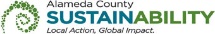 If printing this document, please print only what you need, print double-sided, and use recycled-content paper.The following Section have been modified or revised as shown below.  Changes made to the original RFP document are in bold print and highlighted, and deletions made have a strike through.Page 3 of the RFP, CALENDAR OF EVENTS, the Addendum Issued date is revised as follows:  Page 9 of the RFP, Section C (SCOPE), Item 8.b., is revised as follows:  8.	Bidder Expectations: As part of this RFP, Bidders shall:b.	Propose an incentive program that encourages participation and supports completion of both traditional and/or innovative CBI services; This RFP Addendum has been electronically issued to potential bidders via e-mail.  E-mail addresses used are those in the County’s Small Local Emerging Business (SLEB) Vendor Database or from other sources.  If you have registered or are certified as a SLEB, please ensure that the complete and accurate e-mail address is noted and kept updated in the SLEB Vendor Database.  This RFP Addendum will also be posted on the GSA Contracting Opportunities website located at Alameda County Current Contracting Opportunities.Addendum Issued [only if necessary to amend RFP]February 22, 2022